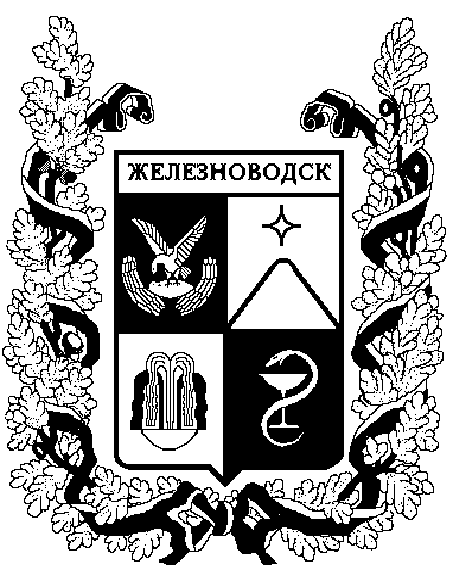 ПОСТАНОВЛЕНИЕадминистрации города-КУРОРТА железноводска ставропольского краяО внесении изменений 
в постановление администрации города-курорта Железноводска Ставропольского края 
от 03 декабря 2014 г. № 1009 В соответствии с Кодексом Российской Федерации об административных правонарушениях, законами Ставропольского края 
от 10 апреля . № 20-кз «Об административных правонарушениях в Ставропольском крае», от 27 июля 2016 г. № 68-кз «О внесении изменения в статью 12.2 Закона Ставропольского края «Об административных правонарушениях в Ставропольском крае», в целях упорядочения работы должностных лиц, уполномоченных составлять протоколы об административных правонарушениях, совершенных на территории города-курорта Железноводска Ставропольского края,ПОСТАНОВЛЯЮ:1. Внести в постановление администрации города-курорта Железноводска Ставропольского края от 03 декабря 2014 г. № 1009 «О должностных лицах, уполномоченных составлять протоколы об административных правонарушениях, совершенных на территории города-курорта Железноводска Ставропольского края» (с изменениями, внесенными постановлениями администрации города-курорта Железноводска Ставропольского края
от 02 июня 2015 г. № 428, от 23 июня 2015 г. № 497,
от 29 июля 2015 г. № 607, от 24 мая 2016 г. № 399) следующие изменения:1.1. Подпункт 1.4 изложить в следующей редакции: «1.4. Руководителя отдела по курорту, туризму и экологии администрации города-курорта Железноводска Ставропольского края - об административных правонарушениях, предусмотренных статьями 2.3, 2.4, 4.1, 4.3, 4.4, 4.5, 4.6, 4.8, 4.9, 4.10, 4.11, 7.1, 7.6 Закона (в части несоблюдения ограничений или нарушения запрета на пребывание граждан в лесах, установленных или установленного муниципальными правовыми актами); главного специалиста отдела по курорту, туризму и экологии администрации города-курорта Железноводска Ставропольского края - об административных правонарушениях, предусмотренных статьями 2.1, 2.3, 2.4, 2.5,2.6, 4.1, 4.3, 4.4, 4.5, 4.6, 4.8, 4.9, 4.10, 4.11, 7.1 Закона.».1.2. Пункт 1 дополнить подпунктом 1.10 следующего содержания:«1.10. Начальника управления архитектуры и градостроительства администрации города-курорта Железноводска Ставропольского края - главного архитектора города, руководителя юридического отдела администрации города-курорта Железноводска Ставропольского края - об административных правонарушениях, предусмотренных частью 1 статьи 20.25 Кодекса Российской Федерации об административных правонарушениях.».2. Признать утратившим силу подпункт 1.1 пункта 1 
постановления администрации города-курорта Железноводска Ставропольского края от 23 июня 2015 г. № 497 «О внесении изменений в постановление администрации города-курорта Железноводска Ставропольского края 
от 03 декабря 2014 г. № 1009».3. Опубликовать настоящее постановление в общественно-политическом еженедельнике «Железноводские ведомости» и разместить на официальном сайте Думы города-курорта Железноводска Ставропольского края и администрации города-курорта Железноводска Ставропольского края в сети Интернет.4. Контроль за выполнением настоящего постановления возложить на первого заместителя главы администрации города-курорта Железноводска Ставропольского края Бондаренко Н.Н.	5. Настоящее постановление вступает в силу со дня его подписания.Исполняющий полномочия главы города-курорта Железноводска Ставропольского края, первый заместитель главы администрации города-курорта Железноводска Ставропольского края                                       Н.Н. Бондаренко  30 ноября 2016 г.               г. Железноводск№1022